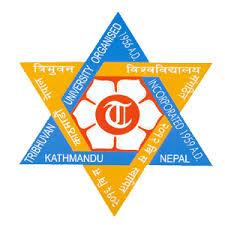                                                -;DaGwg – lqe'jg ljZjlaBfno_                                               :yflkt–@)$*                                               a]nf}/L, s~rgk'/                                                                   ldlt M @)&*÷)(÷)!  ;"rgf ÛÛ                 ;"rgf ÛÛ	;"rgf ÛÛ   :gfts tx k|yd jif{sf] jflif{s k/LIff kmf/d eg{] ;DaGwL ;"rgf .        lqe'jg ljZjljBfnoaf6 jflif{s k|0ffnL cg';f/ @)&* ;fndf ;~rfng x'g] :gfts tx k|yd jif{sf] Joj:yfkg / lzIff zf:q ;+sfosf lgoldt k/LIffyL{x?n] @)&* d+;L/ @& ut] b]lv @)&* kf}if @^ ;Dd SofDk;df cfkm"n] a'emfpg' kg{] ;Dk"0f{ lzIf0f z'Nssf ;fy} tkl;n cg';f/sf] k/LIff z'Ns s'df/L a}+s ln=df /x]sf] o; SofDk;sf] vftf g+= )&@))##$$$!))))@ cyjf Pg=Pd=aL=a}+s ln=df /x]sf] o; SofDk;sf] vftf g+= !*^)!#^^%@))))@! df z'Ns hDdf u/]sf] SofDk; k|lt ef}r/ a'emfO{ ;dod} k/LIff kmf/d eg{ x'g ;DalGwt ;a}df of] ;"rgf k|sflzt u/LG5 .                tkl;n!_ k/LIff kmf/d eg{] clGtd ldlt M–@)&*÷)(÷@^ ut] ;Dd@_ k/LIff z'Ns M–   s_ Joj:yfkg-la=la=P;_ ;+sfo tkm{ M– ?=@,)))÷–   v_ lzIffzf:q-la=P8=_ ;+sfo tkm{g]kfnL lzIff M– ?=@,)))÷–c+u|]hL lzIff M– ?=@,#))÷–:jf:Yo tyf zf/Ll/s lzIff M– ?=@,#))÷–           							. .……………                                                                                                           -wd{/fh hf]zL_                                                             SofDk; k|d'vCampus Code no.331 ph.no. ±977-099580197, web: www.mahakalicampus.edu.np ,E-mail address: mmcbelauri@gmail.com. 